Wywoływanie zdjęć przez InternetPierwszym sfotografowanym w historii człowiekiem był Polak, uczestnik wojen napoleońskich – Jan Werbowski. Samo naświetlanie trwało wtedy ok. 30 minut, podczas których żołnierz nie mógł się poruszyć. Dziś, najnowocześniejsze modele aparatów cyfrowych potrafią zrobić do 10 klatek na sekundę, a ich wywołanie nie wymaga nawet wyjścia z domu. Odbitki można zamówić, chociażby przez Internet.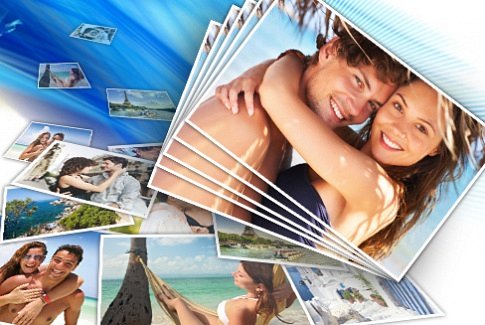 Łatwość oraz szybkość wykonywania zdjęć aparatem cyfrowym stało się jednocześnie największą zaletą i wadą rozwoju technologicznego. Okazuje się, że z wakacji nie przywozimy kilkadziesiąt, a nawet kilka tysięcy zdjęć, które następnie trafiają do jednego z wielu folderów na dysku. Z braku czasu lub chęci przeglądniemy je jedynie podczas kopiowania, po czym popadną w zapomnienie.Firmy fotograficzne wychodząc naprzeciw oczekiwaniom Klientów oferują, między innymi możliwość wywoływania zdjęć przez Internet. Wszystko, co należy zrobić to ściągnąć darmowy program, wybrać zdjęcia i złożyć zamówienie. Jak to wygląda krok po kroku?Darmowy programy do wywoływania zdjęć można pobrać z firmowej strony internetowej np. http://www.odbitki.fotojoker.pl. Instalacja jest prosta i nieskomplikowana, a co za tym idzie – dostępna dla każdego.Po uruchomieniu programu należy wybrać interesującą nas usługę. Wśród możliwych opcji są nie tylko odbitki, ale również fotoplakaty, fotoobrazy, fotokalendarze, czy fotoksiążki.Następnym krokiem jest wybór zdjęć. Wystarczy udostępnić wybrany folder, po czym przeciągnąć zdjęcie do boxu zamówienia. Automatycznie, w rogu ekranu powinna pojawić się cena za każdą odbitkę.Teraz wystarczy tylko zatwierdzić zamówienie, wybrać formę odbioru i czekać na przesyłkę lub realizację zamówienia w salonie sprzedażowym.Wywoływanie zdjęć online jest niebywale łatwe, wygodne i szybkie, a zdjęcia oprawione w ramkę, czy powieszone na lodówce przypominają o fantastycznych momentach z naszego życia.